Protokoll ordinært årsmøte 26.11.2019 Sulitjelma SnøskooterklubbÅrsmøte ble avholdt i Sulitjelma samfunnshus kafe.Fra styret møtte: John Gunnar Olsen, formann, Egil Antonsen, nestformann, Håvard Solhaug, kasserer, John Magne Hanssen styremedlem, Åge Jørgensen sekretær.Til årsmøtet møtte 22 medlemmer.1.	1.1:  Godkjenning av innkalling - Innkalling godkjent.	1.2:  Godkjenning av saksliste - Saksliste godkjent.	1.3: Valg av møteleder - Formann ble valgt til møteleder.	1.4:  Valg av referent - Sekrtær ble valgt til referent.	1.5: 2 medlemmer til å underskrive protokoll - Til underkrift av protokoll:                   Bjørn Arild Morken og Kim Stian Bruun.  2.	Årsberetning - Årsberetning ble opplest av sekretær og godkjent.3.	Regnskap - Kasserer presenterte årsregnskapet. Årsregnskapet godkjent.4.	Innkomne saker.	Endre Grønnslett v.Sulitjelma Fjellandsby har sendt brev til Sulitjelma 	Snøscooterklubb hvor scooterklubben tilbys bistand med preparering av 	snøscooterløyper. Tilbudet omfatter preparering på forespørsel fra scooterklubben.	Tilbudet gjelder ikke preparering på islagte vann, dette på grunn av begrensninger i 	forsikring av tråkkemaskinen.	Med bakgrunn i tilbudets gunstige vilkår velger årsmøtet å forlate planer om innkjøp 	av egen tråkkemaskin.5.	Valg av styremedlemmer	På valg: Nestformann og sekretær.	Sittende nestformann ønsker å stille sin plass til disposisjon. Valgkommiteen fremmet 	forslag på Frank Ove Haldorsen. Frank Ove Haldorsen ble valgt.	Sekretær Åge Jørgensen ble gjenvalgt.6.	Valg av valgkommite.	Frode Andersen ble gjenvalgt. Nytt medlem av valgkommiteen ble Tove Johansen.Underskrift protokoll:Bjørn Arild Morken						Kim Stian Bruun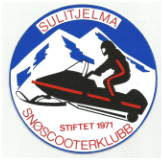 